苏州农业职业技术学院省级培训项目2022GZSP31教师专业技能竞赛教练培训 农产品质量安全检测开班通知各位学员:根据《省教育厅关于做好2022年职业院校教师培训工作的通知》（苏教师函〔2022〕7号）文件要求，我校现将相关“教师专业技能竞赛教练培训 农产品质量安全检测”培训项目培训报到事项通知如下：一、培训时间2022年7月12日—2022年7月18日（7月11日09:00—18:00报到） 二、报到地点及住宿安排1.报到地点：苏州市姑苏区留园路477号，园外楼酒店大堂。2.住宿地点：苏州市姑苏区留园路477号，园外楼酒店。三、培训费用培训经费、食宿费由国家财政专项经费承担，交通费由学员所在单位承担，培训期间食宿统一安排。四、报到联系人联 系 人：汪思源联系电话：15051558681电子邮箱：492876207@qq.comQQ群：   857793405五、疫情防控要求所有参会人员、工作人员、服务人员等（以下简称参与人员）均纳入参与人员健康管理。1.所有参与人员做好个人防护，科学合理佩戴口罩并随身携带备用口罩。领导讲话和讲课（发言）时可不佩戴口罩。2.做好参会人员健康管理、严格落实会（现）场实名签到，以便必要时开展追踪监测。3.所有参与人员在进入会场前均要测量体温和核验健康码，体温≥37.3℃的人员和健康码显示黄码、红码人员不得进入。4.参与人员存在以下情形的人员，不得参会：确诊病例、疑似病例、无症状感染者和尚在隔离观察期的密切接触者、次密切接触者；本人及共同生活人 14 天内有发生本土疫情地区或境外旅居史的；28 天内有境外旅居史的；近 14 天有发热、咳嗽等症状未痊愈的，未排除传染病及身体不适者。六、交通线路l．苏州站／苏州北广场汽车站：①（火车站南广场）——乘坐游3公交车（往苏州公交金山路保养场方向；（火车站南广场地下站台）——乘坐40路东公交车（往体育中心首末站方向）——到达苏州农学院站点。②距离3.4公里， 乘坐出租车约13元。2．苏州高铁北站：①（步行转乘地铁）——二号线（往桑田岛方向，石路12号口出）——广济桥（石路）站台乘坐933公交车（往新庄立交交换枢纽站方向）——到达苏州农学院站点。②距离13.4公里，乘出租车约50元。3.苏州汽车南站：①（出站步行转乘）——汽车南站站台乘坐933公交车（往新庄立交交换枢纽站方向）——前方到达苏州农学院站点。②距离6.6公里，乘坐出租车约30元。苏州农业职业技术学院2022年5月12日附 校园周边交通图（注：培训地点苏州农学院）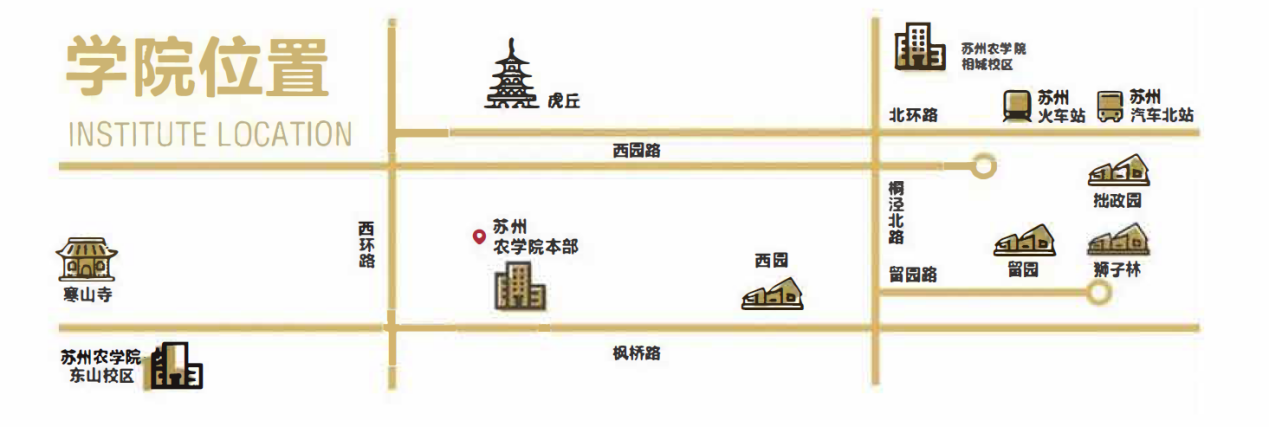 